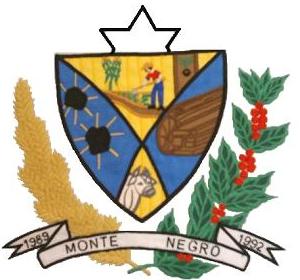 ESTADO DE RONDÔNIACÂMARA MUNICIPAL DE MONTE NEGRO-ROPODER LEGISLATIVOATA DA DECIMA QUINTA SESSÃO ORDINÁRIA, DO SEGUNDO PERÍODO LEGISLATIVO DA QUARTA SESSÃO LEGISLATIVA DA SÉTIMA LEGISLATURA DA CÂMARA MUNICIPAL DE MONTE NEGRO – RO, EM 13/11/2020 ÀS 10h00min HORAS.Ao decimo terceiro dia do mês de novembro, do ano de dois mil e vinte, às 10h00min horas, na Sala de Sessões, no Prédio da Câmara Municipal de Monte Negro-RO reuniram-se sobre a presidência do vereador MARCOS ANTÔNIO DOS SANTOS – MDB, que contou com a presença dos seguintes vereadores JOEL RODRIGUES MATEUS – DEM, HÉLIO FERREIRA DOS SANTOS – PP, PEDRO ALVES DA SILVA– DEM, JOSÉ EDSON GOMES PINTO – PSD, RAILDO JOSÉ BONFIM – MDB, BENEDITO MONTEIRO – MDB, MARINEIDE RODRIGUES – PV, e ELIAS LOPES DA CUNHA - PMN.  Havendo quórum regimental e invocando a proteção Divina o Presidente declarou aberta a sessão. Em seguida passou-se para a votação da Ata da 14ª Sessão Ordinária do segundo período legislativo, realizada em 06/11/2020. Aprovada em votação simbólica, pela maioria simples dos votos, por 05 (cinco) votos favoráveis, e nenhum voto contrário. Em seguida passou-se para a leitura do MATERIAL DE EXPEDIENTE que constou: I-OFÍCIO Nº 137/GAB/FME/2020 de autoria do Executivo Municipal. Assunto. Envio de balancete mensal mês de outubro de 2020 II- Projeto de Lei nº 075/GAB/PMMN/2020 de autoria do Executivo Municipal. Dispõe: alteração da taxa administrativa.  III- Projeto de Lei nº 076/GAB/PMMN/2020 de autoria do Executivo Municipal. Dispõe Autoriza a abertura de crédito adicional especial por excesso de arrecadação ao orçamento vigente e das outras providências. E não havendo mais nada para leitura de material de expediente. Passou-se para o PEQUENO EXPEDIENTE. E não havendo oradores inscritos, passou-se para o GRANDE EXPEDIENTE, com o tempo de 60 minutos distribuídos entre as bancadas com direito a parte aos demais vereadores. EDSON GOMES PINTO– PSD, RAILDO JOSÉ BONFIM – MDB, MARINEIDE RODRIGUES – PV, E não havendo mais oradores inscritos. Em seguida passou-se para a ORDEM DO DIA da presente sessão que nada  consta E não havendo mais  nada para ser deliberado na ordem do dia, o Sr. Presidente declarou encerrada a Sessão, convocando os Nobres vereadores e o público presente para próxima Sessão Ordinária a ser realizada no dia 20  de novembro de 2020, às 10h00min e solicitou a mim 1º secretário que lavrasse a presente Ata a qual após lida e se aprovada, seguirá assinada por mim e demais membros da Mesa Diretora.Sala de sessões, 13 de novembro de 2020.MARCOS ANTÔNIO DOS SANTOS                       JOEL RODRIGUES MATEUS       Presidente/CMMN                                             1º Secretário/CMMNPEDRO ALVES DA SILVA                                   HÉLIO FERREIRA DOS SANTOS          Vice Pres./CMMN                                                  2º Secretário/CMMN